Coronavirus Reference Guide for Parents      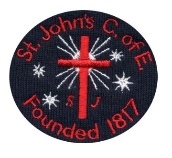 What to do if… Action needed Return to school when… …my child has coronavirus symptoms;CoughTemperatureLoss of taste/smellSore throatDo not come to school Inform school Self-isolate 10 daysGet a test Inform school immediately about test result …the test comes back negative. …my child tests positive for coronavirus  Do not come to school Inform school Self-isolate for at least 10 days Inform school immediately about test result ...they feel better. They can return to school after 10 days even if they have a cough or loss of smell/taste. These symptoms can last for several weeks once the infection is gone. …somebody in my household has coronavirus symptoms Do not come to school Inform school Self-isolate Household member to get a test Inform school immediately about test result …the household member test is negative.  …somebody in my household has tested positive for coronavirus Do not come to school Inform school  Self-isolate for 10 days …the child has completed 10 days of self-isolation … NHS test and trace have identified my child as a ‘close contact’ of somebody with symptoms or confirmed coronavirus Do not come to school Inform school  Self-isolate for 10 days …the child has completed 10 days of self-isolation …we/my child travelled and has to self-isolate a part of a period of quarantine Do not take unauthorised leave in term time Consider quarantine requirements and FCO advice when booking travel  Provide information to school as per attendance policy  Returning from a destination where quarantine is needed: Do not come to school Inform school  Self-isolate for 10 days…the quarantine period of 10 days has been completed …we have received medical advice that my child must resume shielding. Do not come to school Inform school  Shield until you are informed that restrictions are lifted and shielding is paused again …school inform you that restrictions have been lifted and your child can return to school again. 